        Hale CE Primary School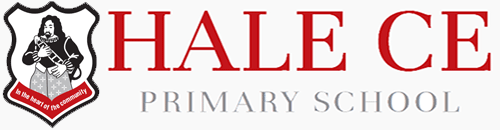 Parental agreement for school to administer asthma relieversPlease complete and sign this form. I accept that this is a service that the school/setting is not obliged to undertake.The above information is, to the best of my knowledge, accurate at the time of writing and I give consent to the school/setting staff (or my son/daughter) administering asthma relievers in accordance with the school/setting policy. I understand that I must notify the school/setting in writing of any change in dosage or frequency of asthma reliever or if asthma reliever is stopped.Date		Signature(s)	Appendix BHead teacher Agreement to Administer Asthma RelieverIt is agreed that [name of child] will receive [quantity and name of medicine] when required/ as prescribed.[Name of child] will be given/supervised whilst he/she takes their asthma reliever by [name of member of staff].This arrangement will continue until [either end date of course of medicine or until instructed by parents].Date		Signed		(The Head teacher/Head of setting/named member of staff)Appendix CRequest for child to carry his/her asthma relieverTHIS FORM MUST BE COMPLETED BY PARENTS/GUARDIANIf staff have any concerns discuss request with healthcare professionalsContact InformationI would like my son/daughter to keep his/her asthma reliever on him/her for use as necessary.Date		Signed		Appendix DRecord of Asthma Reliever Administered to an Individual ChildStaff signature		Signature of parent		Appendix ECHILD ASTHMA (SELF) ADMINISTRATION RECORDName of pupil…………………………………………………………     Dob of Pupil……….../…………/…………Appendix FStaff training record – Asthma AwarenessI confirm that the attached list of attendees have received the training detailed above. I recommend that the training is annually updated.Trainer’s signature		Date	 _______________________________I confirm that I have received the training detailed above.Staff signature		Date	  ______________________________Suggested review date		____________Appendix GCONSENT FORM: USE OF EMERGENCY SALBUTAMOL INHALER [Insert school name] Child showing symptoms of asthma / having asthma attack I can confirm that my child has been diagnosed with asthma / has been prescribed an asthma reliever [delete as appropriate]. My child has a working, in-date asthma reliever, clearly labelled with their name, which they will bring with them to school every day. In the event of my child displaying symptoms of asthma, and if their asthma reliever is not available or is unusable, I consent for my child to receive salbutamol from an emergency inhaler held by the school for such emergencies. Signed: ……………………………………………… Date: …………………………………………………Name (print)………………………………………… ……………………… Child’s name: …………………………………………………………………………………………………………………. Class: ……………………………………………………………………………………………………………………………… Parent’s address and contact details: ……………………………………………………………………………………………………………………………………….. ……………………………………………………………………………………………………………………………………….. ……………………………………………………………………………………………………………………………………….. Telephone: ……………………………………………………E-mail: …………………………………………………………Appendix HSPECIMEN LETTER TO INFORM PARENTS OF EMERGENCY SALBUTAMOL INHALER USE Child’s name: …………………………………………………Class: …………………………………… Date: …………………………………………… Dear……………………………………………., [Delete as appropriate] This letter is to formally notify you that………………………………….has had problems with his / her breathing today. This happened when…………………………………. A member of staff helped them to use their asthma inhaler. They did not have their own asthma inhaler with them, so a member of staff helped them to use the emergency asthma inhaler containing salbutamol. They were given ……… puffs. Their own asthma inhaler was not working, so a member of staff helped them to use the emergency asthma inhaler containing salbutamol. They were given ……… puffs. . [Delete as appropriate] Although they soon felt better, we would strongly advise that you have your child seen by your own doctor as soon as possible. Yours sincerely,Appendix ISCHOOL ASTHMA REGISTER                                                                                                                     Appendix JAppendix KSalbutamol inhalers in schools From 1st October 2014, legislation on prescription medicines changed to allow schools to buy salbutamol inhalers, without a prescription, for use in emergencies.This change applies to all primary and secondary schools in the UK. Schools are not required to hold an inhaler – this is a discretionary power enabling schools to do this if they wish. Schools that choose to keep emergency inhalers and spacers should establish a protocol for their use, which should include infection control and cleaning to avoid cross infection. Schools should consider including a cross-reference to this protocol in their policy on supporting pupils with medical conditions. The emergency salbutamol inhaler should only be used by children, for whom written parental consent for use of the emergency inhaler has been given, who have either been diagnosed with asthma and prescribed an inhaler, or who have been prescribed an inhaler as reliever medication and where this is recorded in the child’s individual healthcare plan. The inhaler can also be used if the pupil’s prescribed inhaler is not available (for example, because it is broken, empty or out-of-date). Templates for parental consent forms and notification to parents of emergency salbutamol use, can be found at Annex A and B, respectively, of the Department of Health Guidance on the use of emergency salbutamol inhalers in schools, March 2015.11 Salbutamol is still classified as a prescription only medicine; legislation changes only affects the way the medicine can be obtained and not the class of medicine. A written order signed and dated by the principal or head teacher at the school must be provided to the community pharmacy to enable a supply to be made to the school. Ideally appropriately headed paper should be used however this is not a legislative requirement. In line with legislation requirements the order must state; (i) the name of the school for which the medicinal product is required, (ii) the purpose for which that product is required, and (iii) the total quantity required. The number of inhalers that can be obtained by individual schools is not specified in legislation. As part of the consultation process it was acknowledged that the number held for emergency use would be dependent on a variety of factors including; the school size and the number of sites it is comprised of, the number of children known to have asthma, and past experiences of children who had not been able to access their inhaler. It was however agreed, generally that only a small number of inhalers were likely to be needed annually.To avoid possible risk of cross-infection, the spacer device should not be reused. It can be given to the child to take home for future personal use. The inhaler itself however can usually be reused, provided it is cleaned after use. However, if there is any risk of contamination with blood (for example if the inhaler has been used without a spacer), it should also not be re-used but disposed of. Schools can be advised to contact a local community pharmacy for advice on inhaler technique and selection of the most appropriate spacer device.                                                                                                                              Appendix LSIGNED ORDER FOR SCHOOLS TO USE TO ORDER EMERGENCY SALBUTAMOL INHALERS[School Headed Paper Should Ideally be used][School Address][Contact Details]I wish to order the following in line with The Human Medicines (Amendment No. 2) Regulations 2014): [INSERT NAME OF SCHOOL]PURPOSE OF THE SIGNED ORDERThe purpose of this signed order is to enable the school to hold stocks of salbutamol inhalers which can be supplied in an emergency by persons trained to administer them to pupils who are known to require such asthma reliever  and who attend this school.An emergency salbutamol inhaler will only be used by children, for whom written parental consent for use of the emergency inhaler has been given, who have either been diagnosed with asthma and prescribed an inhaler, or who have been prescribed an inhaler as reliever asthma reliever .Please supply:Salbutamol Inhaler CFC Free 100mcg MDI = [INSERT NUMBER]*[Insert details of type and number of spacers required]SIGNATURE __________________________________________PRINT NAME __________________________________________**DESIGNATION _________________________________________DATE _______________* The spacer must be compatible with the brand of salbutamol inhaler supplied. Schools should discuss with their community pharmacist the different plastic spacers available and what is most appropriate for the age-group in the school. **The order must be signed by the principal or head teacher at the school concernedAppendix MDate:             EXAMPLE – please adjust accordinglyWe wish to purchase emergency Adrenaline Auto-injector devices for use in our school. The adrenaline auto-injectors will be used in line with the manufacturer’s instructions, for the emergency treatment of anaphylaxis in accordance with Human Medicines (Amendment) Regulations 2017. This allows schools to purchase ‘spare’ back-up adrenaline auto-injectors for the emergency treatment of anaphylaxis. (Further information can be found at https://www.gov.uk/government/consulation/allowing-schools-to-hold-spare-adrenaline-auto-injects). Please supply the following devices:Signed: 									Date: HeadteacherFurther Sources of Asthma Medical InformationFor further information regarding this policy contact:-Lynn Pennington-Ramsden			0151 511 8563Colin Hill                                                         0151 511 7967  Debbie Houghton		                        0151 511 8231For further information regarding asthma awareness training sessions for schools please contact:-Margaret Gorst  		                        0151 495 5254	                                                             (School Health Nurse)Name of school/settingName of childDate of birthGroup/class/formMedical condition or illnessDaily care requirements (e.g. before sport/lunchtime)Describe what constitutes an emergency for the child, and action taken if this occursMedicineNote: Asthma Relievers must be the original container as dispensed by the pharmacyName/type of Asthma Reliever(as described on the container)Date dispensedExpiry dateAgreed review date to be initiated by[name of member of staff][name of member of staff][name of member of staff][name of member of staff]Dosage and methodWhen to be givenAny other instructionsTimingSpecial precautions:Are there any side effects that the school/setting needs to know about?Can they self-administer inhaler?Procedures to take in an emergency(See Appendix J)Contact DetailsNameDaytime telephone no.Mobile telephone no.Relationship to childAddressWho is the person to be contacted in an emergency (state if different for offsite activities)Emergency telephone contact no.Name and phone no. Of GPI understand that I must deliver the asthma reliever personally to[agreed member of staff][agreed member of staff][agreed member of staff][agreed member of staff]Name of school/settingName of schoolName of childDate Asthma Reliever provided by parentGroup/class/formName of Asthma Reliever and doseProcedures to be taken in an emergency (Follow Asthma Management Chart (Appendix J) Name Daytime telephone numberRelationship to childName of schoolName of childDate asthma reliever provided by parentGroup/class/formLocation of storageQuantity receivedName and strength of asthma relieverExpiry dateQuantity returnedDose and frequency of asthma relieverDateTime givenDose givenAction TakenName of member of staffStaff initialsDateTime givenDose givenAction TakenName of member of staffStaff initialsDateTime givenDose givenAction TakenName of member of staffStaff initialsSchool Name:………………………………    Class………………………      Term……..…………………….    Reliever………………………  Spacer name ………………………… Date of Expiry………………………Consent to use emergency inhaler YES/ NO (delete as appropriate)NOTE: Consent for self- administration must be obtained in accordance with the above policyDate of inhaler/reliever useTime of inhaler/reliever useNumber of puffs takenCommentsName of school/settingName of AttendeesSee attached list provided by the schoolSee attached list provided by the schoolSee attached list provided by the schoolSee attached list provided by the schoolType of training receivedDate of training completedTraining provided byProfession and titleSchool Name:………………………………    Class………………………      Term……..…………………….    Name & DoB of PupilRelieverSpacer nameWhere is reliever/ inhaler storedHand held deviceDate of ExpiryAsthma PlanConsent form to use Emergency InhalerName & DoB of PupilRelieverRelieverSpacer nameSpacer nameWhere is reliever/ inhaler storedWhere is reliever/ inhaler storedHand held deviceDate of ExpiryDate of ExpiryAsthma PlanConsent form to use Emergency InhalerBrand Name:DoseQuantity requiredEmerade 150 microgram1Epipen 0.3milligram1